CEMRE                                   Cemre  gece çok soğuk olacak.                             Gece pencereyi açık bırakma.                          Cemre artık kış geldi.                        Perşembe günü kar geliyor.                                    Cemre kış sıcak olur mu? 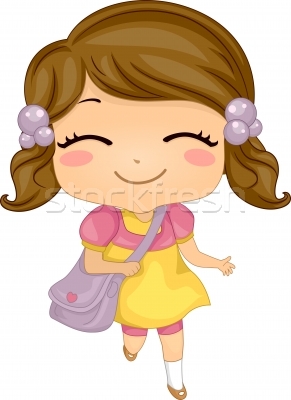 KUŞCici kuşum gündüz gece,Öter durur ince ince.Yanına biri gelince,Yem ister kuş dilince.Minimini minicik,Cici kuşum biricik.CAN                                                                  Can cacık ile salata yedi.                             Can sen çok mu acıktın?                   Caner Can’a sucuk yap.                          Anne tencereyi nereye koydun?Anne ocakta sucuk yap.  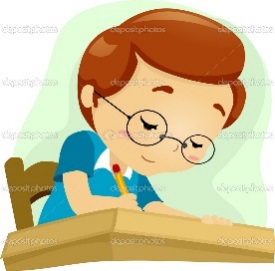 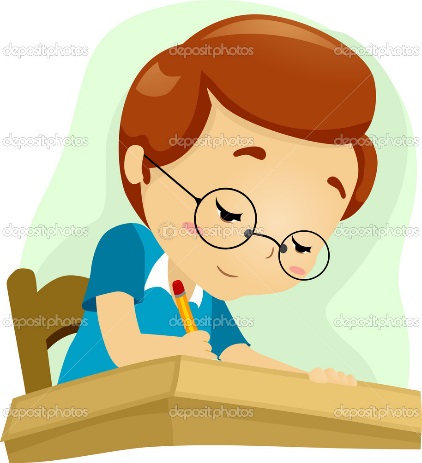 GECE Güneş  battı. Gece  oldu. Cırcır  böcekleri  ötmez  oldu. Annem  masal  okudu. Uykum  geldi. İyi  geceler  anne. İyi  geceler  baba.                                                                                                                                     .                                            .        